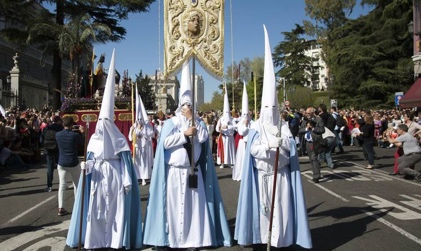 La semana santaRead the slides about Easter in Spain and answer to questions below:What are the following words in Spanish:Candles ________________________Easter ________________________Processions ________________________Church ________________________Costumes ________________________Palm Sunday ________________________Brotherhood ________________________Sins ________________________Hoods ________________________Cross ________________________Name two cities where the most elaborate processions are seen:__________________________________________________What do the ‘nazareños’ carry?__________________________________________________Name a typical food eaten at Easter in Spain?__________________________________________________Explain two differences between how Spain and England celebrate Easter:__________________________________________________________________________________________________________________________________________________________________________________________________________________________________________________________